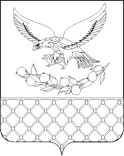 МУНИЦИПАЛЬНОЕ БЮДЖЕТНОЕ ОБЩЕОБРАЗОВАТЕЛЬНОЕ УЧРЕЖДЕНИЕСРЕДНЯЯ ОБЩЕОБРАЗОВАТЕЛЬНАЯ ШКОЛА № 28 ИМЕНИ ПОЛНОГОКАВАЛЕРА ОРДЕНА СЛАВЫ МИХАИЛА РОМАНОВИЧА ПЕРЕГОНЕНКОСТАНИЦЫ АНАСТАСИЕВСКОЙМУНИЦИПАЛЬНОГО ОБРАЗОВАНИЯСЛАВЯНСКИЙ РАЙОНПРИКАЗОт 01.09.2023г.									         № 428/1ст.АнастасиевскаяО проведении школьного этапа всероссийской олимпиады школьниковв 2023-2024 учебном годуВ соответствии с приказом Министерства просвещения Российской Федерации от 27 ноября 2020 г. № 678 «Об утверждении Порядка проведения всероссийской олимпиады школьников» (далее – Порядок), на основании приказа министерства образования, науки и молодёжной политики Краснодарского края от 23 августа 2023 года № 2380 «Об организации проведения школьного этапа всероссийской олимпиады школьников на территории Краснодарского края в 2023-2024 учебном году», приказа УО администрации муниципального образования Славянский район от 25.08.2023 № 1533  «О проведении школьного этапа всероссийской олимпиады школьниковв 2023-2024 учебном году» (далее – Олимпиада) п р и к а з ы в а ю:Провести в 2023-2024 учебном году школьный этап всероссийской олимпиады школьников по искусству (МХК), праву, истории, литературе, немецкому языку, технологии, русскому языку, экологии, экономике, физической культуре, английскому языку, географии, обществознанию, основам безопасности жизнедеятельности в традиционном формате; по физике, химии, биологии, астрономии, математике, информатике провести на технологической платформе Образовательного Центра «Сириус» в соответствии с Порядком.Назначить школьным координатором, ответственным за проведение Олимпиады  старшую вожатую Клименко Анастасию Александровну.Клименко А.А:ознакомить обучающихся, родителей (законных представителей) с Порядком проведения Олимпиады в срок до 2 сентября 2023 г;создать условия для обеспечения качественной подготовки и проведения Олимпиады в соответствии с правилами СП 2.4.3648-20, СП 3.1/2.4.3598-20;обеспечить проведение Олимпиады в установленные сроки, режим информационной безопасности при организации и проведении олимпиады;обеспечить возможность участия в Олимпиаде всех желающих обучающихся, в том числе предусмотреть возможность удаленного участия в Олимпиаде в зависимости от эпидемиологической ситуации или по другим существенным причинам;обеспечить доступ общеобразовательных организаций к информационно-телекоммуникационной сети «Интернет» (далее – сеть «Интернет»);сформировать списки участников Олимпиады по предметам и по классам и направить их на электронную почту МКУО «КМЦ» nmc_slav@mail.ru в срок до 2 сентября 2023 г.собрать заявления от родителей (законных представителей), согласия на обработку персональных данных и предоставить их на электронную почту МКУО «КМЦ» nmc_slav@mail.ru в срок до 8 сентября 2023 г.;предоставить информацию о необходимости создания специальных условий для детей с ОВЗ при проведении Олимпиады на основе заявлений от родителей (законных представителей) детей с ОВЗ по электронной почте МКУО «КМЦ» nmc_slav@mail.ru в срок до 2 сентября 2023 г.;сформировать состав школьных жюри не менее 5 человек по каждому предмету;организовать оценивание членами жюри олимпиадных работ и определение победителей и призеров Олимпиады на основании ранжирования списка участников по каждому и требований к определению количества победителей и призеров;направить протоколы работы жюри и (рейтинговые таблицы) по каждому предмету не позже 3-х дней после проведения Олимпиады на электронную почту МКУО «КМЦ» nmc_slav@mail.ru с обязательным указание названия предмета в теме письма;организовать объявление итогов, награждение победители и призеров Олимпиады, педагогов, подготовивших победителей и призеров Олимпиады;освещать информацию по проведению Олимпиады на сайте общеобразовательной организации;обеспечить хранение олимпиадных комплектов в ОО до 15 сентября 2024 г.Контроль за выполнением настоящего приказа оставляю за собой.Директор МБОУ СОШ № 28						М.И.Рябцева__________________________________________________________________Проект внесён:Зам.директора по УВР								А.П.Сижук